Государственное бюджетное учреждение социального обслуживания "Заиграевский социально - реабилитационный центр для несовершеннолетних"УТВЕРЖДАЮДиректор ГБУСО ЗСРЦН________Г.И. Кочетова«____»_________2021 г.ПРОГРАММА ВОСПИТАТЕЛЬНОЙ РАБОТЫ«РАЗНОЦВЕТНОЕ ЛЕТО»ОЗДОРОВИТЕЛЬНОГО ЛАГЕРЯ «СОЛНЫШКО В ЛАДОШКАХ»ПРОГРАММА ВОСПИТАТЕЛЬНОЙ РАБОТЫ«РАЗНОЦВЕТНОЕ ЛЕТО»(01.06.-31.08.2021г.)Пояснительная запискаВсе дети с радостью ждут летних каникул, связывают с ними реализацию своих надежд и мечтаний. Летний отдых необходим детям для укрепления их здоровья, восстановления сил после долгого учебного года. Но это также время их обогащения, время действий, проб и проверок, время освоения и осмысления окружающего мира. Именно поэтому необходимо создать благоприятные педагогические условия для развития и отдыха ребенка в летний период, используя для этого разнообразные методы, формы, средства и приемы организации деятельности и общения.С целью обеспечения летнего отдыха воспитанников в летний период 2021 года организуется работа оздоровительного лагеря  «Солнышко в ладошках» по программе «Разноцветное лето» (далее Программа). Возраст детей от 3 до 18 лет.Ведущими идеями Программы являются доступность получения знаний в области сохранения и преумножения здоровья, формирование мотивации к здоровому образу жизни во время пребывания в летнем оздоровительном лагере. Большое внимание уделяется спортивно-оздоровительному, патриотическому, семейному, экологическому воспитанию ребенка, раскрытию его творческого потенциала.При разработке Программы были учтены особенности социокультурной ситуации контингента воспитанников, уровня квалификации педагогов, материально-технической базы и т.п.Программа построена на следующих принципах:духовно-нравственного отношения друг к другу, к окружающему миру;коллективно-творческого отношения к делу; добровольности участия в делах;учета возрастных и индивидуально-психологических особенностей детей;доступности выбранных форм, методов, приемов и средств работы.Цель и задачи ПрограммыЦель Программы – обеспечение необходимых условий для личностного развития детей, укрепления их здоровья, творческой самореализации, социальной адаптации, формирования общей культуры, организации содержательного досуга.Задачи Программы:Укреплять и сохранять физическое и эмоциональное здоровье детей с помощью культурно-массовых, спортивно-оздоровительных мероприятий, содержательного досуга;Формировать ценностную ориентацию на нравственную культуру личности, здоровый образ жизни и активный отдых посредством конструктивного общения, творческой самореализации, социальной адаптации;Воспитывать чувство патриотизма, любви к Родине, бережное отношение к природе.Профилактика правонарушений и самовольных уходов.Нормативно-правовое обеспечение ПрограммыПрограмма разработана в соответствии со следующими нормативно-правовыми документами:Конституцией РФ;Законом РФ от 10 июля 1992 года № 3266-1 «Об образовании»;Санитарно-эпидемиологическими правилами и нормативами СанПиН 2.4.4.1204-03;Федеральным законом «Об основах системы профилактики безнадзорности и правонарушений несовершеннолетних» от 24 июня 1999 года № 120-ФЗ;Федеральным законом «Об основных гарантиях прав ребенка в Российской Федерации» от 24 июля 1998 года № 124-ФЗ;Конвенцией о правах ребёнка ООН, 1991 год;Правилами по технике безопасности, пожарной безопасности;Содержание и формы реализации ПрограммыПрограмма реализуется через игровую деятельность, способную пробудить детскую любознательность, вовлечь в активное освоение окружающего мира. При выборе игр учитываются индивидуально-психологические особенности детей, акцент делается на их видовом многообразии, соревновательный характер игр чередуется с играми на развитие сотрудничества и взаимопомощи, ролевыми играми. Особое внимание уделяется работе с детьми и подростками c девиантным поведением.Все мероприятия, реализуемые в рамках Программы, направлены на обеспечение необходимых условий для личностного развития детей, укрепления их здоровья, творческой самореализации, социальной адаптации, формирования общей культуры, организации содержательного досуга, восстановления эмоциональной сферы и развития коммуникативных качеств с учетом индивидуальных особенностей детей-сирот и детей, оставшихся без попечения родителей, детей находящихся в трудной жизненной ситуации. Приоритетные направления деятельностиСпортивно-оздоровительноеПредполагает создание условий и проведение комплекса мероприятий, направленных на охрану и укрепление здоровья ребенка, восстановление, расширение адаптационных возможностей организма, повышение его устойчивости к воздействию разнообразных факторов. Спортивно-оздоровительная деятельность включает в себя:утреннюю гимнастику на свежем воздухе; режим дня; лечебную физкультуру (закаливание, дыхательная гимнастика, общеукрепляющие упражнения, дозированный бег и др.); санитарно-просветительскую деятельность; отрядные оздоровительные мероприятия; подвижные, спортивные игры; лагерные спартакиады, турниры, соревнования; дискотеки; эстафеты.Разнообразие форм спортивно-оздоровительной деятельности дает возможность максимально активизировать интерес ребенка к собственному здоровью, научить простым и эффективным способам его сохранения и укрепления.ПатриотическоеПредставлено системой воспитательских мероприятий патриотической тематики, которые носят многоплановый характер и способствуют:накоплению знаний о государственной символике России;развитию духовно-нравственных качеств;углублению знаний воспитанников о Родине, своем родном крае, городе;углублению знаний об истории, традициях, культуре русского народа;пониманию детьми их личной ответственности за будущее страны;воспитанию гражданского самосознания и причастности к родным истокам.Особое внимание уделяется символам государства, их использованию при проведении значимых мероприятий, открытии и закрытии сезона.СемейноеВключает в себя работу по сплочению детского коллектива, развитию навыков продуктивного взаимодействия взрослых и детей в процессе совместной деятельности через: беседы, вечера откровений, дни именинника, отрядные огоньки; семейные чаепития, традиционные праздники.ЭкологическоеСостоит в развитии экологической культуры поведения воспитанников в окружающей среде, в формировании ответственного отношения к природе. Включает в себя:экологические десанты; игровую деятельность, походы и экскурсии, проведение экологических праздников, развлечений, выставок лесных даров-диковинок, конкурсов, загадок, викторин, наблюдений в природе.ТворческоеВключает в себя совместную деятельность детей и взрослых, с целью определения ребёнком его собственных интересов, целей, возможностей. Мероприятия направлены на раскрытие творческого потенциала каждого ребёнка, дают возможность проявить свои таланты и способности, принять в них активное участие вне зависимости от возраста.Механизм реализации ПрограммыПрограмма включает в себя следующие этапы реализации:Базовый этап (подготовка педагогического коллектива к реализации Программы):  подбор педагогических кадров; разработка Программы, нормативно-правовой базы, создание организационных основ; обучающие семинары-практикумы (знакомство педагогического коллектива с современной методической литературой по организации летнего отдыха, практические занятия по организации деятельности детей в загородном оздоровительном лагере); коллективное планирование механизма реализации лагерной смены; подготовка материально-технического обеспечения.Конструктивный этап (реализация содержания Программы):Организационный период:формирование отрядов; знакомство с новым социумом, входная диагностика;презентация предстоящей деятельности; выборы органов детского самоуправления в отряде, создание, оформление имиджа отряда; адаптация детей к выполнению распорядка дня и соблюдению санитарно-гигиенических норм, предъявляемых психолого-педагогических требований.Основной период:реализация досуговых, творческих, спортивно-оздоровительных, экологических программ, конкурсов; проведение отрядных, межотрядных дел, инициаторами и организаторами которых являются взрослые и дети; реализация проектов, идей, выработанных детьми и взрослыми на смене; проведение промежуточной диагностики.Заключительный период:закрытие сезона, проведение заключительных мероприятий, итоговая диагностика;  подведение итогов, общий сбор, закрытие, рефлексия.Обобщающий этап (анализ результатов летнего отдыха, сопоставление полученных результатов с прогнозируемыми): мониторинг эффективности проделанной работы; оформление и описание результатов.Условия успешной реализации ПрограммыДля успешной реализации Программы необходимо выполнение ряда условий:четкое представление цели и постановка задач; конкретное планирование деятельности;  кадровое обеспечение; методическое обеспечение; педагогические условия; материально-техническое оснащение. В реализации Программы участвуют:воспитатели; медицинские работники, психолог, специалисты центраМетодическое обеспечение Программыпрограмма воспитательной работы летнего оздоровительного лагеря;планы воспитательной работы; план-сетка; диагностический инструментарий.Педагогические условияотбор педагогических средств, методов, приемов и форм работы с учётом возрастных и индивидуально-психологических особенностей, способствующих успешной самореализации детей; организация различных видов деятельности; добровольность включения детей в организацию жизни оздоровительного лагеря;  создание «ситуаций успеха»; ежедневное информирование о результатах прожитого дня; организация различных видов стимулирования.Материально-техническое обеспечение программывыбор оптимальных условий и площадок для проведения различных мероприятий; материалы для оформления и творчества детей; наличие канцелярских принадлежностей;  аудиоматериалы и видеотехника; спортивный инвентарь; призы и награды для стимулирования.Критерии эффективности ПрограммыДля эффективной реализации Программы оздоровительного лагеря необходимо создание условий, при которых каждый участник воспитательного процесса (ребёнок и взрослый) проявил бы инициативу, раскрыл свои потенциальные возможности, активно включился в жизнедеятельность лагеря. Для выполнения этих условий разработаны следующие критерии эффективности:постановка реальной цели и планирование результатов Программы;заинтересованность педагогов и детей в реализации Программы, благоприятный психологический климат;удовлетворённость детей и взрослых предложенными формами, средствами, приемами и методами работы;творческое сотрудничество детей и взрослых.Эффективность Программы можно оценить, используя Анкеты для детей (смотреть Приложение № 2).Ожидаемые результатыРезультаты, ожидаемые от реализации Программы:формирование у детей стремления к здоровому образу жизни;своевременная и эффективная психологическая помощь детям, попавшим в трудную жизненную ситуацию;удовлетворение интересов наибольшего числа участников смены через организацию разнообразных пространств деятельности;предоставление ребенку возможности вносить вклад в общее дело группы, возможности достижения успеха и признания этого успеха, значимыми для ребенка людьми;создание условий для конкретного воплощения творческих идей;формирование адекватной самооценки;развитие волевых качеств;самоопределение в мире увлечений;воспитание эстетического вкуса;развитие коммуникативных способностей.ПРИЛОЖЕНИЯПерспективный планПриложение № 2АНКЕТА ДЛЯ ДЕТЕЙ.Нравится ли тебе в оздоровительном лагере?Какие мероприятия сезона тебе понравились и запомнились больше всего? Почему?Какие меньше всего? Почему?Как по твоему мнению работали воспитатели:хорошоотличноплохоКто из воспитателей по твоему мнению в течение всей смены был самый:активный,подвижный,добрый,справедливый,отзывчивый,злой и др.?Хотел бы ты начать смену сначала в том же составе и с теми же мероприятиями?Итоги анкетированияКоличество опрошенных-_____человек (весь отряд), возраст-______лет.да- нет-по желанию- нетбольше-меньшехорошо-отлично-плохоответы детейда- нет-Приложение № 3Распорядок дня     оздоровительного лагеря «Солнышко в ладошках»Приложение № 4.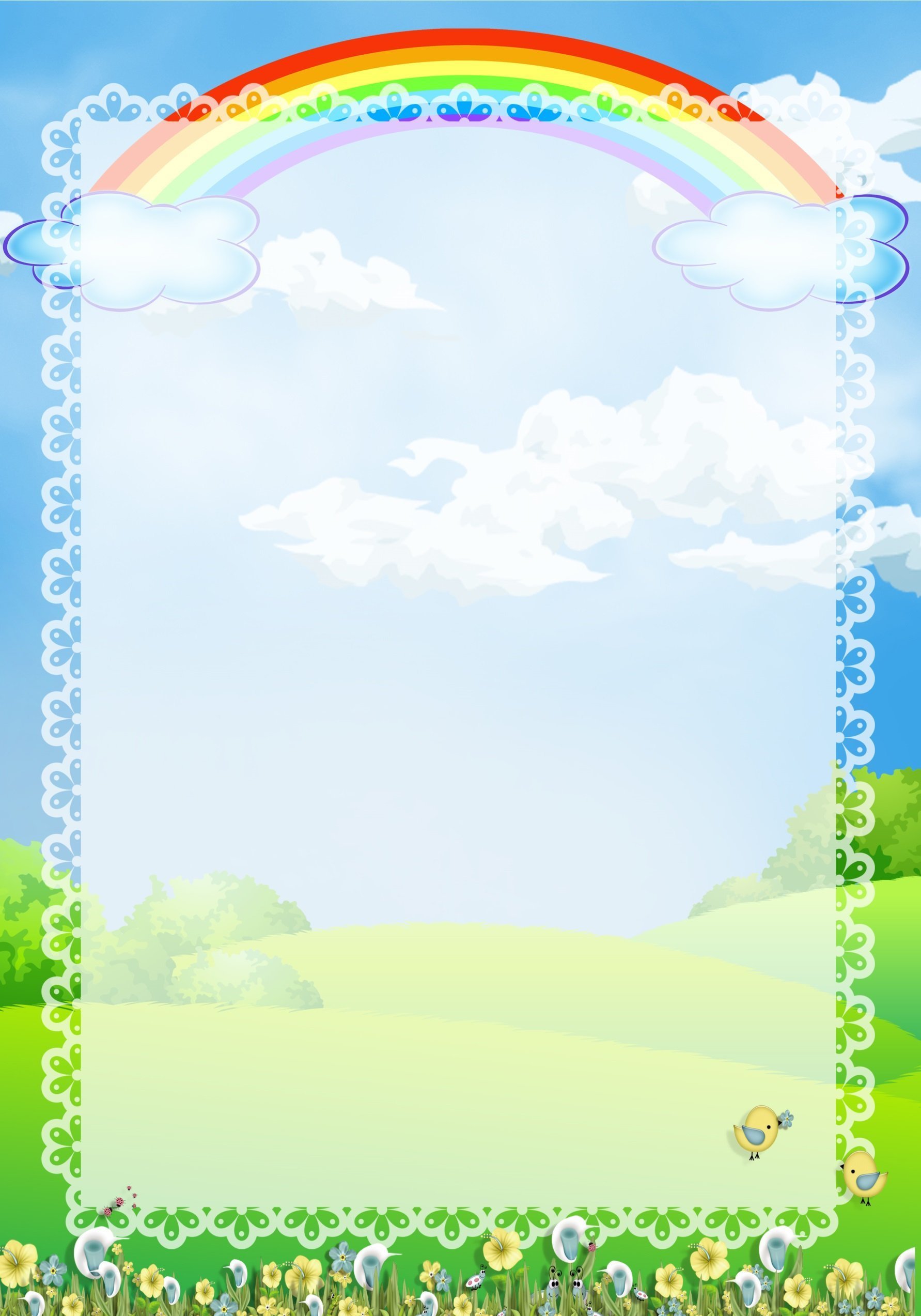 «Законы»  оздоровительного лагеряСписок литературы1.Агапова, И.А. Мы – патриоты! Классные часы и внеклассные мероприятия. 1 – 11 классы [Текст] / И.А. Агапова. – М.: ВАКО, 2006.2.Антонов, Ю.Е. Как научить детей любить Родину [Текст]/ Ю.Е.Антонов. – М.: Аркти, 2003.3.Баль, Л.В. Формирование здорового образа жизни российских подростков [Текст] / Л.В.Баль. – М.: Гуманитарный издательский центр "Владос", 2003.4.Бочарова, Н.И. Организация досуга детей в семье [Текст] / Н.И.Бочарова. – М.: Издательский центр "Академия", 2001.5.Трепетунова, Л.И. Летний оздоровительный лагерь [Текст] / Л.И. Трепетунова. – Волгоград: Учитель, 20056.Жиренк, О.Е. Я – гражданин России! Классные часы по гражданскому и патриотическому воспитанию [Текст] / О.Е.Жиренк. – М.: Вако, 2006.7.Ивлиева, Л.Г. Внеклассные мероприятия по гражданско-правовому воспитанию школьников [Текст] / Л.Г. Ивлева. – М.: Аркти, 2006.8.Ковалева, Г.А. Воспитывая маленького гражданина [Текст] / Г.А.Ковалёва. – М.: Аркти, 2005.9.Ковалько, В.И. Здоровьесберегающие технологии в начальной школе [Текст] / В.И.Ковалько. – М.: ВАКО, 2004.10.Кондрыкинская, Л.А. Дошкольникам о защитниках Отечества [Текст] / Л.А.Кондрыкинская. – М.: Творческий центр "Сфера", 2006.11.Лебедева, О.В. Классные часы и беседы по воспитанию гражданственности [Текст] / О.В.Лебедева. – М.: Творческий центр "Сфера", 2005.12.Литвинова, Л.С. Нравственно-экологическое воспитание школьников [Текст] / Л.С.Литвинова. – М.: 5 за знания, 2005.13.Лопатина, А. 600 творческих игр для больших и маленьких [Текст] / А. Лопатина. – М.: Амрита – Русь, 2005.14.Семенова, Т.Н. Здоровьесберегающее сопровождение воспитательно-образовательного процесса. Часть 1. Здоровьесберегающая среда в образовательном учреждении [Текст] / Т.Н.Семёнова. – Кемерово, 2003.15.Семенова, Т.Н. Здоровьесберегающее сопровождение воспитательно-образовательного процесса. Часть 2. Физиологические и психологические аспекты здоровьесберегающего урока [Текст] / Т.Н. Семёнова. – Кемерово, 2005.16.Смирнов, Н.К. Здоровьесберегающие образовательные технологии в работе учителя и школы [Текст] / Н.К. Смирнов. – М.: Аркти, 2003.17.Советова, Е.В. Оздоровительные технологии в школе [Текст] / Е.В.Советова. – Ростов н/Д.: Феникс, 2006.18.Лобачёва, С.И. Загородный летний лагерь [Текст] / С.И.Лобачёва. – М.: ВАКО, 2008ЧислоНаименование мероприятияНаименование мероприятияНаправлениеНаправлениеОтветственныеИЮНЬИЮНЬИЮНЬИЮНЬИЮНЬИЮНЬ01.06.202101.06.2021Заезд «Да здравствует разноцветное лето»Праздничная программа, посвященная международному дню защиты детей «Сегодня на планете – хозяева дети!»Отрядные огоньки «Что я жду от лета»Заезд «Да здравствует разноцветное лето»Праздничная программа, посвященная международному дню защиты детей «Сегодня на планете – хозяева дети!»Отрядные огоньки «Что я жду от лета»Творческое, СемейноеВоспитатели02.06.02.06.Оформление отрядных уголков Операция «У домашнего огонька»Беседа «Внимание, клещи!»Подготовка к открытию лагерной сменыОформление отрядных уголков Операция «У домашнего огонька»Беседа «Внимание, клещи!»Подготовка к открытию лагерной сменыТворческое, семейноеВоспитатели специалисты03.06.Волшебное рисование «Разноцветное лето»Открытие лагерной смены «Сегодня на планете – хозяева дети!»Экологическое, ТворческоеЭкологическое, ТворческоеВоспитателиСпециалисты, психолог 04.06.Эстафета «Джунгли зовут»Спортивные игры «Силачи»Спортивно-оздоровительноеСпортивно-оздоровительноевоспитатели05.06.Игра-путешествие «Экологический калейдоскоп»Турнир по бадминтонуЭкологическоеСпортивно-оздоровительноеЭкологическоеСпортивно-оздоровительноевоспитатели06.06.Путешествие по сказкам А.С.ПушкинаВыставка рисунков по произведениям А.С.ПушкинаПодготовка к мероприятию «Мисс «Разноцветное лето»Подвижные игры на воздухе «Здоровячки»Соревнования по бадминтонуПатриотическоеТворческоеСпортивно-оздоровительноеПатриотическоеТворческоеСпортивно-оздоровительноеВоспитатели07.06.Конкурсная программа «Мисс «Разноцветное лето»Турнир по футболуТворческоеСпортивно-оздоровительноеТворческоеСпортивно-оздоровительноеСпециалисты,  психолог, воспитатели08.06.Профилактические беседы о вредных привычкахИгровая программа о ПДД «Веселый перекресток»Соревнования по футболуПрофилактика вредных привычекПрофилактика ДТПСпортивно-оздоровительноеПрофилактика вредных привычекПрофилактика ДТПСпортивно-оздоровительноеВоспитателиспециалисты09.06.Подготовка к мероприятию «Мистер «Разноцветное лето»Игра «Зоопарк»ТворческоеСпортивно-оздоровительноеТворческоеСпортивно-оздоровительноеВоспитатели10.06.Проведение инструктажей по терроризму и по безопасному поведению на территории лагеря и за его пределамиДискотека «Разноцветное лето»Профилактика ЧСТворческоеПрофилактика ЧСТворческоеВоспитателиспециалисты11.06.Турнир по пионерболуДискотека «Веселые ритмы»Спортивно-оздоровительноеТворческоеСпортивно-оздоровительноеТворческоеВоспитатели12.06.Познавательная игра, посвященная Дню РоссииВыставка рисунков «Моя страна - мой город»Спортивные состязания «Веселые старты»Патриотическое творческоеСпортивно-оздоровительноеПатриотическое творческоеСпортивно-оздоровительноеспециалистыВоспитатели13.06.Конкурсная программа «Мистер «Разноцветное лето»Соревнования по пионерболуТворческоеСпортивно-оздоровительноеТворческоеСпортивно-оздоровительноевоспитатели14.06.Игровая программа «Шип-шип-шоу»Соревнования по легкой атлетике «А ну-ка догони!»Игровая программа «Шип-шип-шоу»Соревнования по легкой атлетике «А ну-ка догони!»ТворческоеСпортивно-оздоровительное воспитатели воспитатели15.06.Экскурсия «Лекарственные растения нашего края»Игровая спортивная программа «Мы за здоровый образ жизни!»Марафон «Мы против курения»Экскурсия «Лекарственные растения нашего края»Игровая спортивная программа «Мы за здоровый образ жизни!»Марафон «Мы против курения»Экологическое, патриотическоеСпортивно-оздоровительноевоспитателиспециалисты, психологвоспитателиспециалисты, психолог16.06.Конкурс поделок из природного материала «Лесные диковинки»Конкурс поделок из природного материала «Лесные диковинки»Экологическое, творческоевоспитателивоспитатели17.06.Час занимательной экологии «На этой земле мы живем не одни!»Конкурс плакатов «Береги лес»Дискотека «Лето, солнце, жара…»Час занимательной экологии «На этой земле мы живем не одни!»Конкурс плакатов «Береги лес»Дискотека «Лето, солнце, жара…»ЭкологическоеЭкологическоеТворческоеВоспитателиВоспитатели18.06.Силовой турнир «Самый сильный»Дискотека «В ритме музыки»Силовой турнир «Самый сильный»Дискотека «В ритме музыки»Спортивно-оздоровительноеТворческоеВоспитателиВоспитатели19.06.Турнир по настольному теннисуДень семейного чтенияШоу модельеров «Сказочный наряд»Турнир по настольному теннисуДень семейного чтенияШоу модельеров «Сказочный наряд»Спортивно-оздоровительноеСемейноеТворческоеВоспитателиВоспитатели20.06.Турнир «Прыгуны»Туристический поход в лес «Юные натуралисты»Турнир «Прыгуны»Туристический поход в лес «Юные натуралисты»Спортивно-оздоровительноеЭкологическое, спортивно-оздоровительноеСпециалисты, психолог, воспитателиСпециалисты, психолог, воспитатели21.06.День народных подвижных игрСоревнования по настольному теннисуДень народных подвижных игрСоревнования по настольному теннисуСпортивно-оздоровительное, патриотическоеВоспитателиВоспитатели22.06.Дискуссия «Готов ли ты служить Отечеству»Выставка рисунков «Никто не забыт, ничто не забыто»Спортивный праздник, посвященный Международному Олимпийскому дню «Быстрее, выше, сильнее»Дискуссия «Готов ли ты служить Отечеству»Выставка рисунков «Никто не забыт, ничто не забыто»Спортивный праздник, посвященный Международному Олимпийскому дню «Быстрее, выше, сильнее»Патриотическое, творческоеСпортивно-оздоровительное, ВоспитателиСпециалистыВоспитателиСпециалисты23.06.Беседа «Права и обязанности гражданина»День творчестваБеседа «Права и обязанности гражданина»День творчестваПатриотическоеТворческоеВоспитателиВоспитатели24.06.Выставка рисунков «Человек, продли свой век!»Дискотека «Простые движения»Выставка рисунков «Человек, продли свой век!»Дискотека «Простые движения»Профилактика детского алкоголизмаТворческоеВоспитателиВоспитатели25.06.Спортивное соревнование «Умелые гимнасты»Дискотека «А вам слабо?»Спортивное соревнование «Умелые гимнасты»Дискотека «А вам слабо?»Спортивно-оздоровительноеТворческоеВоспитателиВоспитатели26.06.Выставка рисунков и плакатов «А ты против?»День спортивных подвижных игрВыставка рисунков и плакатов «А ты против?»День спортивных подвижных игрПрофилактика вредных привычекСпортивно-оздоровительное, семейноевоспитателивоспитатели27.06.Игра-путешествие «Кладоискатели»Спортивные состязания в рамках Дня молодежи в России «Молодежь - вперед!»ТворческоеСпортивно-оздоровительное, патриотическоеТворческоеСпортивно-оздоровительное, патриотическоевоспитатели28.06.Заочное путешествие по родному краю11.00 Конкурсная игровая программа «Летняя карусель»Состязания по многоборью «Я умею все!»ПатриотическоеТворческоеСпортивно-оздоровительноеПатриотическоеТворческоеСпортивно-оздоровительноеВоспитатели, специалисты29.06.День рекордовЭстафета «Кто быстрее»СемейноеСпортивно-оздоровительноеСемейноеСпортивно-оздоровительное воспитатели30.06.День вежливости и культуры «Хорошие манеры в рисунках и примерах»ТворческоеТворческоеВоспитатели, специалистыИЮЛЬИЮЛЬИЮЛЬИЮЛЬИЮЛЬ01.07.Беседа о вреде курения «Умей сказать «Нет!»Дискотека «Танцор диско»Беседа о вреде курения «Умей сказать «Нет!»Дискотека «Танцор диско»Профилактика табакокуренияТворческоеВоспитатели02.07.Беседа «Берегите лес от огня»Турнир по настольному теннисуДискотека Беседа «Берегите лес от огня»Турнир по настольному теннисуДискотека Профилактика пожарной безопасностиСпортивно-оздоровительноеТворческоеВоспитатели03.07.Конкурсная игровая программа «Юные пожарники»Спортивные подвижные игры «Вот как мы играем!»Конкурсная игровая программа «Юные пожарники»Спортивные подвижные игры «Вот как мы играем!»Патриотическое, спортивно-оздоровительноеспециалисты, воспитатели04.07.Познавательная экологическая программа «Лесное агентство»Соревнования по настольному теннисуПознавательная экологическая программа «Лесное агентство»Соревнования по настольному теннисуЭкологическоеСпортивно-оздоровительное воспитатели05.07.Спортивная игра «Последний герой»Эстафета «Водоносы»Спортивная игра «Последний герой»Эстафета «Водоносы»Спортивно-оздоровительноевоспитатели06.07. «День чистюль» «День чистюль»Семейное воспитатели07.07.Конкурсная игровая программа, посвященная Дню Нептуна «Поплыли!»Конкурсная игровая программа, посвященная Дню Нептуна «Поплыли!»Спортивно-оздоровительноеВоспитатели, психолог08.07.Профилактическая беседа «Наркомания-шаг в бездну»Дискотека «Жара, июль…»Профилактическая беседа «Наркомания-шаг в бездну»Дискотека «Жара, июль…»Профилактика вредных привычекТворческоеВоспитателиСпециалисты, психолог09.07.Программа, посвященная Дню семьи «Веселая семейка»Кросс по территории лагеря «Чемпионы»Дискотека «Мы такие разные, но все-таки мы вместе!»Программа, посвященная Дню семьи «Веселая семейка»Кросс по территории лагеря «Чемпионы»Дискотека «Мы такие разные, но все-таки мы вместе!»Семейное, творческоеСпортивно-оздоровительноеВоспитатели10.07.Конкурс актерского мастерства «Кастинг»Поход на стадион «Зенит» «Мы шагаем дружно»Конкурс актерского мастерства «Кастинг»Поход на стадион «Зенит» «Мы шагаем дружно»ТворческоеСпортивно-оздоровительноевоспитатели11.07.Игры-состязания «Просто непростые рекорды»Турнир по шашкам «Шашечки»Игры-состязания «Просто непростые рекорды»Турнир по шашкам «Шашечки»Спортивно-оздоровительное воспитатели12.07.Вечер веселых вопросов «ВВВ»Соревнования по бадминтонуВечер веселых вопросов «ВВВ»Соревнования по бадминтонуПрофилактика вредных привычекСпортивно-оздоровительноевоспитателипсихолог13.07.Мастерская по составлению букетов «Салон волшебных букетов»Мастерская по составлению букетов «Салон волшебных букетов»Экологическое, творческое воспитатели14.07.Познавательная программа, посвященная Дню воды «На рыбалке»Познавательная программа, посвященная Дню воды «На рыбалке»Экологическоевоспитатели15.07.Профилактическая беседа «Привычки и здоровье»Дискотека «Мы выбираем жизнь!»Профилактическая беседа «Привычки и здоровье»Дискотека «Мы выбираем жизнь!»Профилактика вредных привычекТворческоеВоспитателимедсестра16.07.Выставка рисунков и поделок «Лагерь моей мечты»Соревнования по шашкам «Шашечки»Дискотека «С ночи до утра…»Выставка рисунков и поделок «Лагерь моей мечты»Соревнования по шашкам «Шашечки»Дискотека «С ночи до утра…»ТворческоеСпортивно-оздоровительноеВоспитатели17.07.Тематическая дискотека «В поисках приключений»Подвижные игры «Дельфины»Тематическая дискотека «В поисках приключений»Подвижные игры «Дельфины»ТворческоеСпортивно-оздоровительноевоспитатели18.07.Поисковая игра «Форт Боярд»Отборочный турнир по волейболуПоисковая игра «Форт Боярд»Отборочный турнир по волейболуСпортивно-оздоровительноевоспитатели19.07.Праздник спелой земляничкиДень пионерболаПраздник спелой земляничкиДень пионерболаЭкологическоеСпортивно-оздоровительноевоспитатели20.07.Шахматный турнир (в рамках Международного дня шахмат)Отборочный турнир по волейболуШахматный турнир (в рамках Международного дня шахмат)Отборочный турнир по волейболуСпортивно-оздоровительноевоспитатели21.07.Сбор лекарственных трав, растений Операция «Зеленая сумка»Выставка - аукцион «Зеленая аптека»Сбор лекарственных трав, растений Операция «Зеленая сумка»Выставка - аукцион «Зеленая аптека»ЭкологическоеВоспитатели специалисты22.07.Семейные чтения «Мои любимые сказки и произведения»Дискотека «Самые активные»Семейные чтения «Мои любимые сказки и произведения»Дискотека «Самые активные»Семейное, ТворческоеВоспитатели23.07.Беседа «Спички не тронь – в спичках огонь»Подвижные игры «Заводилы»Дискотека «Разноцветный дождь»Беседа «Спички не тронь – в спичках огонь»Подвижные игры «Заводилы»Дискотека «Разноцветный дождь»Профилактика пожарной безопасностиСпортивно-оздоровительноеТворческоеВоспитатели24.07.Познавательная программа «Свет»11.00 Конкурсная игровая программаСпортивный праздник «Лето в разгаре»Профилактика вредных привычекТворческоеСпортивно-оздоровительноеПрофилактика вредных привычекТворческоеСпортивно-оздоровительноевоспитатели25.07.День футболаСпортивно-оздоровительноеСпортивно-оздоровительноевоспитатели26.07.Театрализованное представление «Старая сказка на новый лад»Соревнования по волейболуТворческоеСпортивно-оздоровительноеТворческоеСпортивно-оздоровительноевоспитатели27.07.Конкурс «Самый длинный, самый толстый… отряд»Подвижные игры на развитие ловкости «Сумей-ка повторить»Спортивно-оздоровительноеСпортивно-оздоровительноевоспитатели28.07.Игры «Веселая переменка»Спортивно-оздоровительноеСпортивно-оздоровительноевоспитатели29.07.Конкурс построек из песка «Песочные замки»Дискотека «Танцевальное лето»Творческое, экологическоеТворческое, экологическоеВоспитатели30.07.Выставка рисунков и плакатов «Я, ты, он, она – вместе целая страна»Соревнования по баскетболуДискотека «Танцевальный марафон»ТворческоеСпортивно-оздоровительноеТворческоеСпортивно-оздоровительноеВоспитатели31.07.Турнир «Веселый перекресток»Конкурс косичек «Кто быстрее и больше заплетет косичек»Профилактика ДДТПТворческоеПрофилактика ДДТПТворческоеСпециалисты, психолог,воспитателиАВГУСТАВГУСТАВГУСТАВГУСТАВГУСТ01.08.Спортивная игра «Флаг»Марш бросок «Мужество. Смелость. Слава»Игры «День развлечений»Спортивно-оздоровительноеПатриотическое, Спортивно-оздоровительноеПатриотическое, воспитатели02.08.«Шабаш на лысой горе»Познавательная игровая программа «Секреты здоровья»Игры с мячами «Самый ловкий»ТворческоеСпортивно-оздоровительноеТворческоеСпортивно-оздоровительноевоспитатели03.08.Спортивно-развлекательная программа «Веселые тропинки лета»Спортивная эстафета «Эти забавные животные»Комический футболЭкологическое, спортивно-оздоровительноетворческоеЭкологическое, спортивно-оздоровительноетворческоевоспитателиспециалисты04.08.Турнир эрудитовСемейноевоспитателивоспитатели05.08.Вечер загадок и отгадокДискотека «С ног на голову»СемейноеТворческоеВоспитателиВоспитатели06.08.Конкурс причесок и косичек «Краса - длинная коса»Дискотека «Луна на небе зажигает звезды»Отборочный турнир по армрестлингуТворческоеСпортивно-оздоровительноеВоспитателиВоспитатели07.07.Игровая программа «Кладоискатели»Отборочный турнир по легкой атлетике «Атлеты»Спортивно-оздоровительноевоспитателивоспитатели08.08.Выставка поделок из природного материала «Лесные диковинки»День туризмаЭкологическое, творческоеСпортивно-оздоровительноевоспитателивоспитатели09.08.Праздник «Бал цветов»Силовой турнир «Силачи»Экологическое, творческоеСпортивно-оздоровительноевоспитателивоспитатели10.08.Экскурсия в лес «Грибная «охота»Веселые старты «Всегда вперед!»Экологическое, спортивно-оздоровительноевоспитателивоспитатели11.08.Конкурсы с водой «Не дай себе засохнуть»Интеллектуальная игра «Армейский футбол»Экологическое, спортивно-оздоровительноеПатриотическоевоспитателивоспитатели12.08.Беседа «Я и мое здоровье»Дискотека «Кто танцует лучше всех?»Семейное, спортивно-оздоровительноеТворческоеВоспитателимедсестраВоспитателимедсестра13.08.11.00 Конкурсная игровая программаЗагадки «Да-нетки»Соревнования по армрестлингуДискотека «Музыка добрых дел»ТворческоеЭкологическоеСпортивно-оздоровительноеВоспитателиВоспитатели14.08.Беседа «Алкоголь - наш общий враг»Развлекательная программа «Устами младенца»Состязание «Полоса препятствий»Профилактика детского алкоголизмаТворческоеСпортивно-оздоровительноеВоспитатели, медсестраВоспитатели, медсестра15.08.Развлекательно-игровая программа «Крестики - нолики»Состязание «Самый быстрый»Тематическая дискотека «Танцор диско»Творческое, спортивно-оздоровительноеВоспитателиВоспитатели16.08.Развлекательная программа «Угадай мелодию»Эстафета «Собери-ка человечка»ТворческоеСпортивно-оздоровительноевоспитателивоспитатели17.08.Интеллектуальная викторина «Умники и умницы»Соревнования по легкой атлетике «Атлеты»Семейное, патриотическоеСпортивно-оздоровительноевоспитатели18.08.Игровая программа «Сыщики»Спортивно-оздоровительное,творческоевоспитатели19.08.Профилактическая беседа «Прежде чем сделать – подумай!»Дискотека «Россия - вперед!»Профилактика здорового образа жизниВоспитатели20.08.Конкурс поделок из природного материала «Разноцветное лето»Спортивный праздник «Малыши-карандаши»Дискотека «Горячие танцы»Творческое, экологическоеСпортивно-оздоровительноеВоспитатели21.08.Фестиваль детского творчества «Зажги звезду»Соревнования по футболуДискотека «Музыка нас связала»ТворческоеСпортивно-оздоровительноевоспитатели22.08.Выставка рисунков «Я люблю свою Родину»Эстафета «По следам героев…»ПатриотическоеСпортивно-оздоровительноеспециалисты, воспитатели23.08.Игровая программа «Палочки-выручалочки»Марафон «Веселый кросс»Спортивно-оздоровительноевоспитатели24.08.11.00 Конкурсная игровая программаПодготовка к мероприятию «Мы так хотим, чтобы лето не кончалось!»Спортивный праздник «Спортивная СемьЯ!»Дискотека «Прощальные гастроли»ТворческоеСпортивно-оздоровительноеВоспитатели25.08.Закрытие лагерной смены «Мы так хотим, чтобы лето не кончалось!»ТворческоевоспитателиВремя Элементы распорядка дняДевиз08.30-08.40Подъем и уборка постелей «Доброе утро»Начинается новый день,Раз уж солнцу вставать не лень,И для нас это - ерунда!08.40-08.50Утренняя гимнастика «Бодрячок», водные процедурыКоль со спортом дружен ты,На зарядку выходи!Обливаясь по утрам,Закаляешься ты сам!08.50-09.00Утренняя линейкаНа линейке мы узнаем,День какой, во что играем.09.00-09.20ЗавтракНам завтрак поможет,Для дела сил умножит.10.00-11.30Работа отрядов, звеньев, кружков, участие детей в общественно-полезном труде (уборка территории и групп)После завтрака охотаНам размяться, поработать.11.00-11.30Контроль санитарного состояния территории, групп (сан.тройка)После работы мы можем пройтиЧистоту и порядок проверить, ты жди!11.30-12.30Оздоровительные гигиенические процедуры (воздушные и солнечные ванны, душ), спортивные игры, игры по интересамКак люблю я погулятьИ солнечные ванны, душ принять!12.30-13.00Свободное время, подготовка к мероприятиямВремечко потешное,Для ребят полезное.13.00-14.00ОбедЕсть хотим, уж силы нет,Подавайте нам обед!14.00-16.00Послеобеденный дневной отдыхПосле вкусного обедаНужен срочно сон для всех нас!16.00-16.30ПолдникПолдник нужен нам всегда? Да!Настроенье каково? Во!16.30-18.30Занятия в кружках, спортивных секциях, разновозрастных группах и объединениях, участие в общелагерных мероприятияхЭто время – просто класс!Полет фантазии у нас.18.30-19.00Свободное время, тихие игры, индивидуальное чтениеКак здорово – время свободное,Играй, веселись и читай!19.00-20.00УжинЕсли ты с делами дружен,Ждем тебя на сытный ужин.20.00-21.45Вечерняя линейка, отрядные мероприятияВсе, чему научился, покажи,КТД нас удиви!21.00-21.30Вечерний туалет, гигиенические процедурыЧистим зубы, руки моем,И готовимся к отбою.21.30-22.00Подведение итогов дня, отрядные огонькиИтоги дня с друзьями обсуди,О чем мечтаешь, расскажи.22.00 (22.30)-08.00СонА теперь нам спать пора,Засыпаем до утра.Закон законаЭто правило неукоснительного соблюдения всех законов, которые действуют в лагере. Помни: законы существуют для того, чтобы их выполнять!Закон 00Это закон точности. Жизнь лагеря является чередой событий. Если ты сам будешь точным, пунктуальным, то и твой отряд будет таким же. Опоздания, лишние паузы – это то, что делает жизнь лагеря не интересной, приводит к конфликтам среди детей и взрослых.Закон территорииЭто очень строгий закон. Ни детям, ни взрослым нельзя покидать территорию лагеря без разрешения администрации. Нарушение закона грозит опасностью для жизни и здоровья детей и взрослых.Закон зелениЭто закон бережного отношения к природе, к растительному и животному миру. Важно учитывать и то, что многие растения, насекомые и животные могут представлять угрозу для жизни и здоровья детей и взрослых (ядовитые грибы, ягоды, растения, насекомые, животные и др.). Закон леса гласит: «Будь в лесу осторожен и внимателен!».Закон творчестваИздавна в лагерях, в детских коллективах существовало великое правило: «Все дела делать творчески – а иначе – зачем?!». Творчество нельзя ограничивать. Выдумывайте, творите и фантазируйте!Закон поднятой рукиВ лагере часто проходят обсуждения – обсуждают, как идет жизнь, какие дела удались, какие нет, почему. Хочешь высказать свое мнение или суждение – подними руку. Закон гласит: если человек поднимает руку, ему необходимо сообщить людям что-то нужное. Когда поднимается рука, все вокруг должны замолчать и внимательно слушать. Но ты имеешь право поднять руку в том случае, когда хочешь сказать что-то важное.Закон доброго отношения к людямЭто закон доброжелательности, уважения друг к другу. Улыбайтесь, радуйтесь, желайте всем кто живет рядом с вами здоровья и добра. Поддерживайте и выручайте друг друга и тогда все ваши дела будут спориться быстрее и лучше.